Progression of Learning            Rabbits - Medium Term Planning - Art and Design Summer 1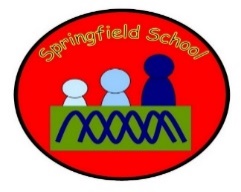             Rabbits - Medium Term Planning - Art and Design Summer 1Topic:  Off on an AdventureKey signing / vocab: Art and Design techniques and skills will have specific planned opportunities to support the children’s progress and may be altered to suit the needs of the children during the term. Children are also given the opportunity to explore different media and the use of tools throughout the week as part of continuous provision.Art: Drawing shapes using stencils, creating rockets using sponge printing Sculpture: 3D junk modelling (rockets)Lesson 1 and 2 Let’s draw some shapes!Lesson Introduction: Listen to the shape song:https://www.youtube.com/watch?v=pfRuLS-VnjsChildren to have different sensory materials on offer to them such as gloop, cereal, edible paint etc. Model to the children making shapes in the materials – can they copy an outline of a shape? Once the children have practiced drawing the shapes in the sensory material, allow the children to draw around shapes using different mark making resources such as chalk, paint pens, crayons etc. Lesson 3Creating shapes using sponges!Lesson Introduction: Listen to the shape song:https://www.youtube.com/watch?v=pfRuLS-VnjsChildren to have access to edible paint and a range of sponge shapes. Can the children use the sponges to print shapes onto the paper?Model to the children joining shapes together to create a new shape such as a square and a triangle (making a rocket). Can they combine their shapes together?Shape stencils to be accessible on continuous provision.Lesson 4 Creating rockets!Lesson Introduction: Listen to the Rocket song:https://www.youtube.com/watch?v=wE0qcTPGCVs Children to create their own rocket picture:Sponge painting for the bodyTissue paper for the fireGlitter for the starsChildren to have access to colour communication board and symbols to request certain colours for their pictures.  Lesson 5Junk ModellingLesson Introduction: Listen to the Rocket song:https://www.youtube.com/watch?v=wE0qcTPGCVs Children to have access to a tuff tray of recycling. Staff to model building rockets out of the materials and sticking them together. Allow the children to explore the materials; which ones are they drawn too? Can they join materials together?Children to build a sculpture that resembles a rocket to them. Lesson 6Making our Rockets!Lesson Introduction: Listen to the Rocket song:https://www.youtube.com/watch?v=wE0qcTPGCVs Children to choose how to finish their rocket models from the week before. This could be:Wrapping in tinfoilPainting Using stickersUsing crayonsTake a picture of the children with their rockets. Substantive Knowledge  (Content)Disciplinary Knowledge  (Skills) (End of EYFS)Children safely use and explore a variety of materials, tools and techniques, experimenting with colour, design, texture, form and function.Children use what they have learnt about media and materials in original ways, thinking about uses and purposes. They represent their own ideas, thoughts and feelings through design and technology, art, music, dance, role play and stories.(EYFS)Explore different texturesMake simple models which express their ideasManipulate and play with different materials.Explore different materials, using all their senses to investigate them.Explore different materials freely, to develop their ideas about how to use them and what to makeDevelop their own ideas and then decide which materials to use to express themExplore paint, using fingers and other parts of their bodies as well as brushes and other tools‘Link It’ ‘Learn It’‘Check It’ ‘Show It’‘Know It’Previous learning of pupils Activities provided during lesson Resources Independent activities linked to lesson Resources How will the pupils share knowledge during or end of lessonHow did you make it?Retrieve or generalization of learning after lesson 